Приложение 1МИРОВОЙ ОКЕАН – СИНЯЯ БЕЗДНА.Тема 1 «Мировой океан и его части»Сформулируйте цель нашего урока:___________________________________________________________________________________________________________________________________________________Что нам нужно знать о Мировом океане:1.__________________________________________2.__________________________________________3.__________________________________________Для чего нам нужны знания о Мировом океане:___________________________________________________________________________________________________________________________________________________Отметь на шкале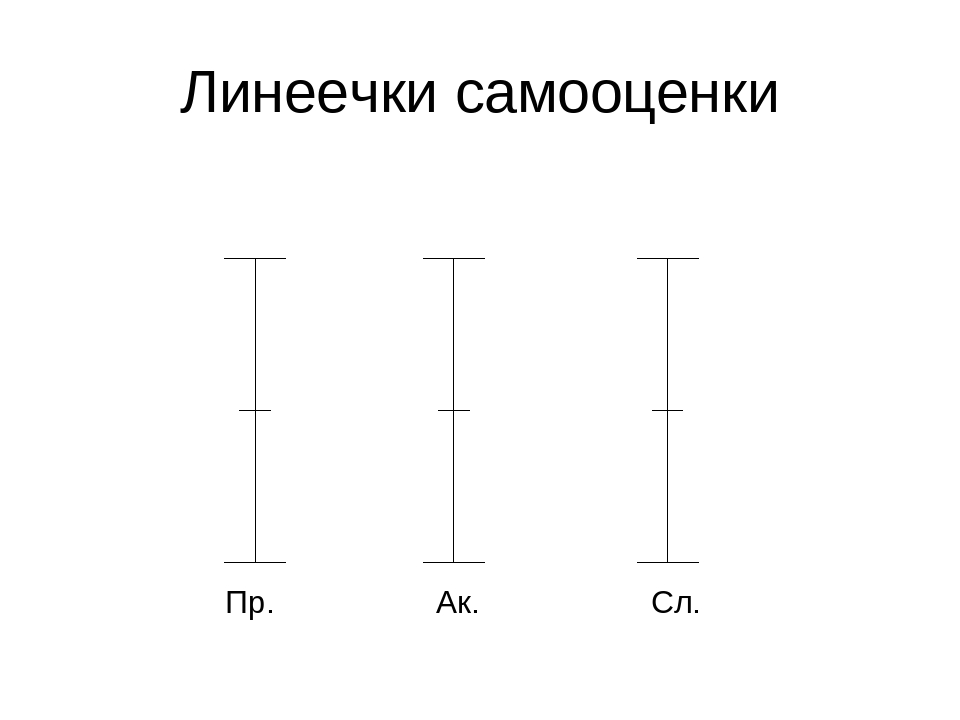  твои знания о Мировом океане:(в начале урока и в конце)Мировой океан – всё водное пространство вне суши. (96,50%)Океаны – самые крупные части Мирового океана, обособленные материками.Задание 1 Заполните таблицу используя учебник и атлас. «Краткие сведения об океанах»Задание 2На контурной карте отметьте:Океаны Границы океановМаксимальные глубины океанов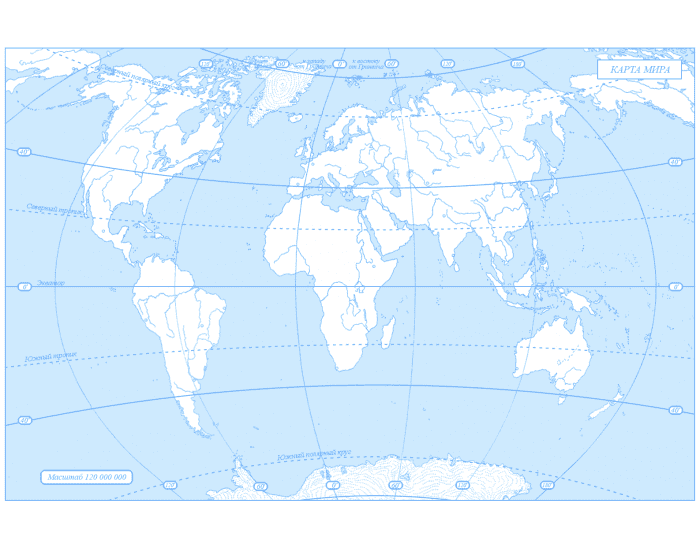 Задание 3 Некоторые учёные выделяют ещё один океан – пятый. Какой?__________________________________________ Подпишите  его на контурной карте.Задание 4В пределах океанов выделяют: моря, заливы и проливы.Используя текст учебника, заполните таблицу.Оцени себя (от 1 до 10 баллов):Красным карандашом подчеркни, то что ты узнал впервыеСиним карандашом подчеркни, то что вызывает у тебя трудностиВопросы учителю:____________________________________________________________________________________________________________________________________________________________________________________________________________________________Домашняя работа:Задание 1:  Заполните таблицу используя атлас.На контурную карту нанесите примеры из таблицы:Задание 2: Используя текст учебника дайте определения следующим понятиямМатериковая отмель – Материковый склон –Ложе океана – Глубоководный жёлоб – Задание 3: Отметьте на рисунке Глубинные зоны Мирового океана.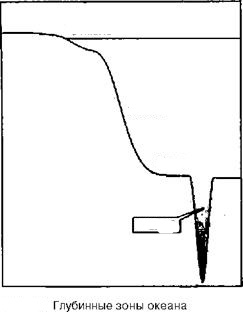 Отметка  учителя: Комментарии: ______________________________________________________________________________________________________________________________________________________________________________________________________________________________________________________________________________________________________Тема 2 «Движение вод Мирового океана»Сформулируйте цель нашего урока:___________________________________________________________________________________________________________________________________________________Что нам нужно знать о движение вод в мировом океане:1.__________________________________________2.__________________________________________3.__________________________________________Для чего нам нужны знания о движение вод Мирового океана:___________________________________________________________________________________________________________________________________________________Отметь на шкале твои знания по данной теме:(в начале и конце урока)Задание 1: Познакомитесь со строением волны. Дайте определение понятию: Волна -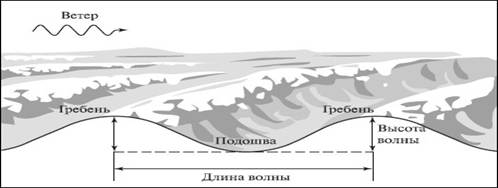 Задание 2: 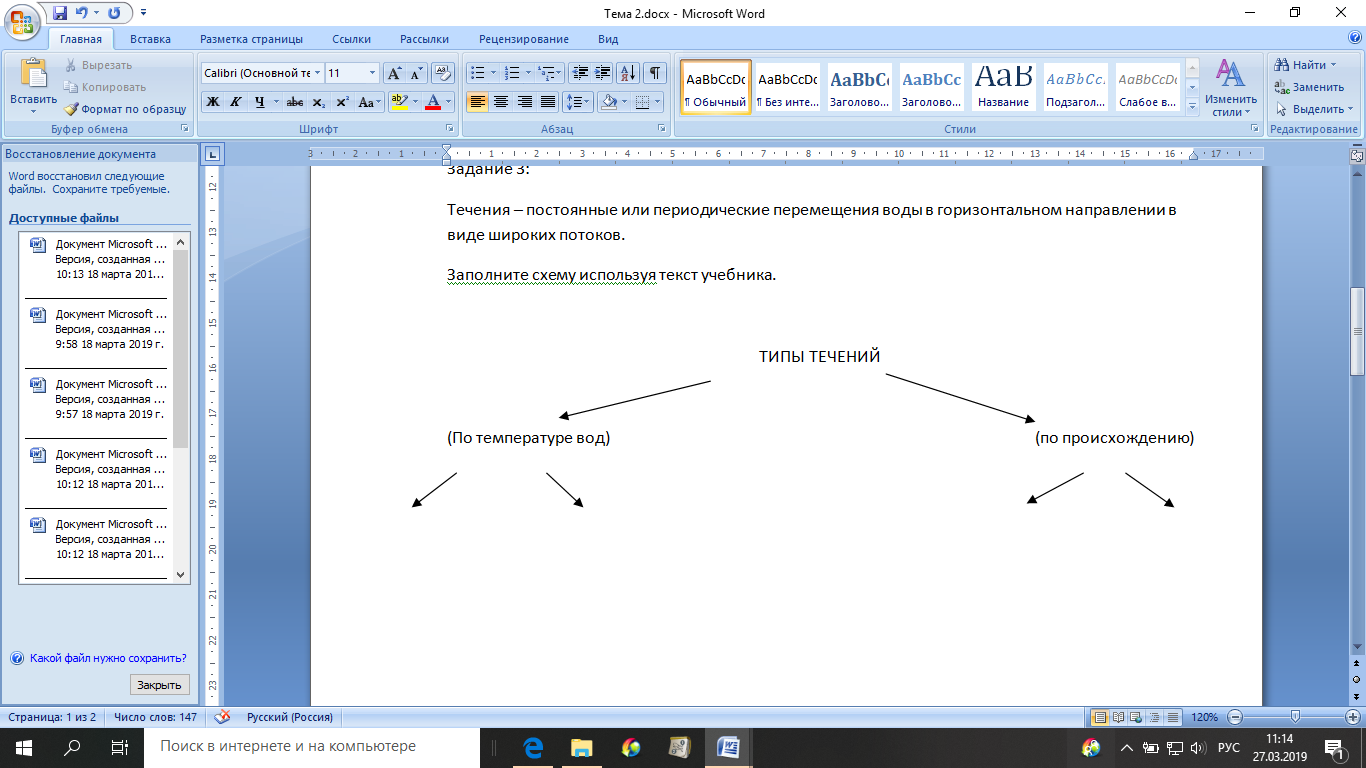 Объясните как образуется прибойЧто такое цунами? Прибой образуется в результате _____________________________________________________________________________________________________________________________________________________________________________________________________________________________________________________Цунами – это Задание 3:Течения – постоянные или периодические перемещения воды в горизонтальном направлении в виде широких потоков.Заполните схему используя текст учебника.Закончите предложения:Во всех океанах в районе _____________________ с востока на запад движутся пассатные течения, при этом, в зависимости от их положения относительно экватора, различают __________ и ____________ пассатные течения.Мощное течение, перемещающиеся в умеренных широтах Южного полушария, называется - ____________________________. Задание 4.Как определять какое течение теплое, а какое холодное?Запомните: если течение направлено от полюсов в сторону экватора, то оно ХОЛОДНОЕ, а если от экватора в сторону полюсов, то ТЁПЛОЕ. Есть только одно исключение Сомалийское течение – холодное.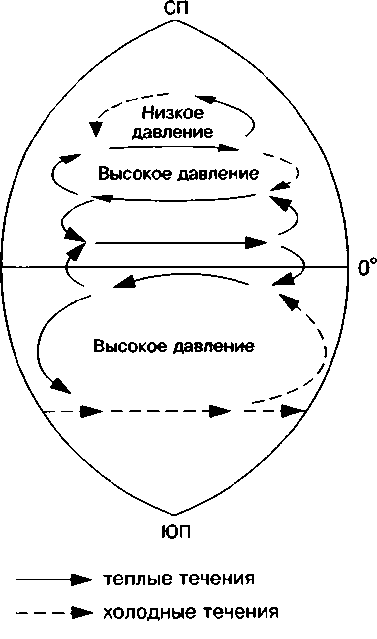 Определите какие течения холодные какие теплые:Южное пассатное течение   -Северное пассатное течение -Течение Западных ветров-Оцени себя (от 1 до 10 баллов):Красным карандашом подчеркни, то что ты узнал впервыеСиним карандашом подчеркни, то что вызывает у тебя трудностиВопросы учителю:____________________________________________________________________________________________________________________________________________________________________________________________________________________________Домашняя работа:Задание 1:Заполните таблицу используя карту.Отметьте на контурной карте синим – холодные течения, красным – тёплые течения.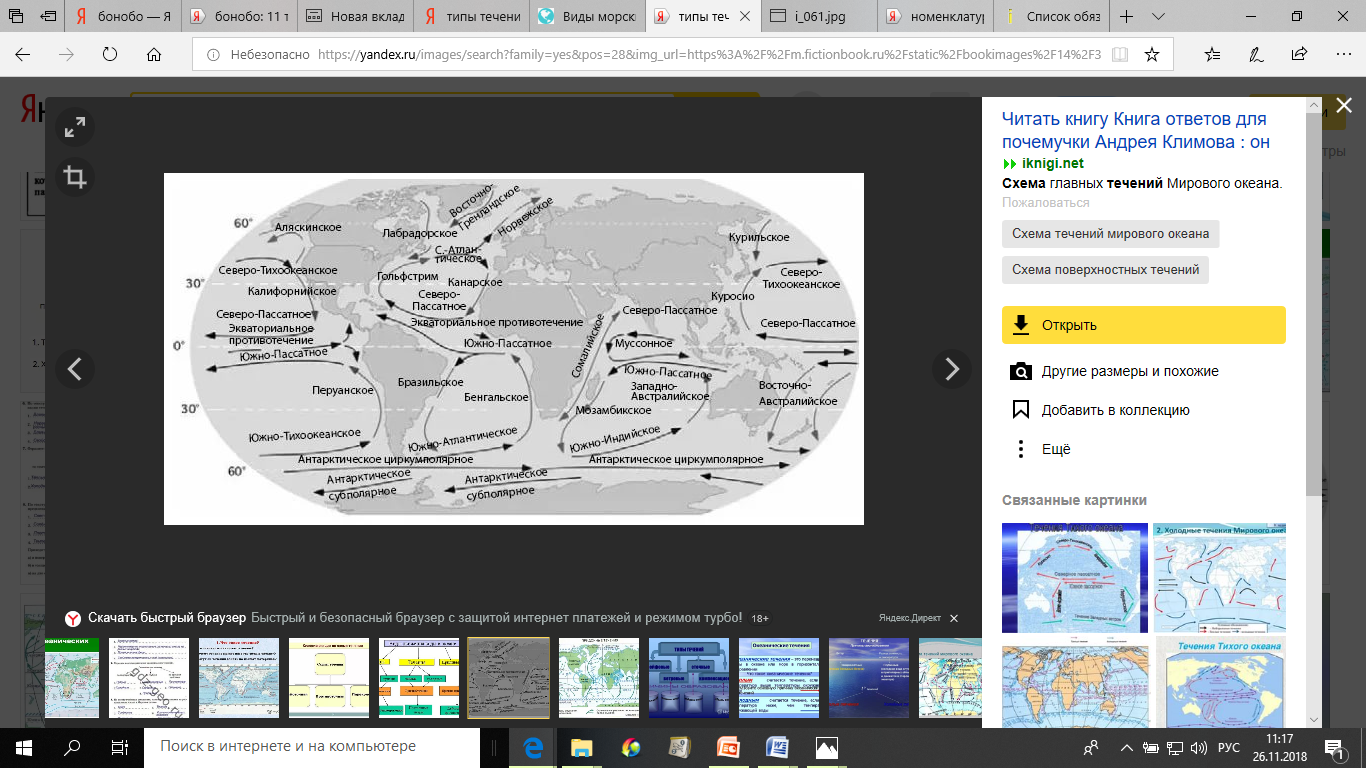 Отметка  учителя: Комментарии: ______________________________________________________________________________________________________________________________________________________________________________________________________________________________________________________________________________________________________Тема 3: «Жизнь в океане»Сформулируйте цель нашего урока:___________________________________________________________________________________________________________________________________________________Что нам нужно знать о жизни в океане:1.__________________________________________2.__________________________________________3.__________________________________________Для чего нам нужны знания о жизни в океане:___________________________________________________________________________________________________________________________________________________Отметь на шкале твои знания о Мировом океане:(в начале урока и в конце)Задание 1: Соотнесите е понятие исопределением:Задание 2: Отметьте на рисунке виды морских организмов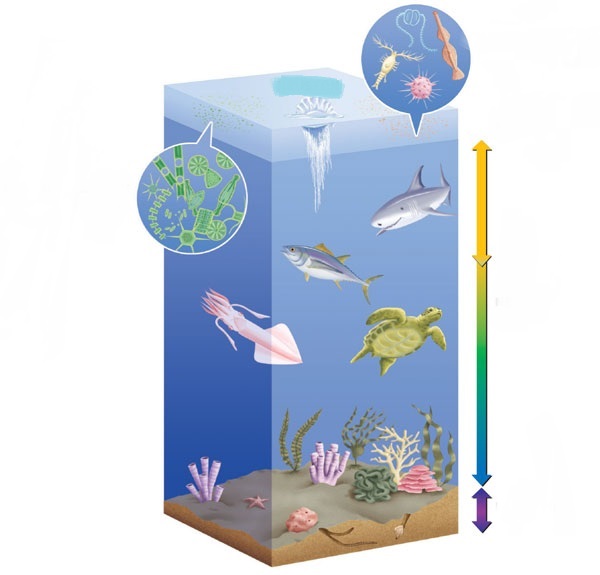 Задание 3: Все организмы, обитающие в Мировом океане, подразделяют на три группы: планктон, нектон и бентос.Заполните таблицу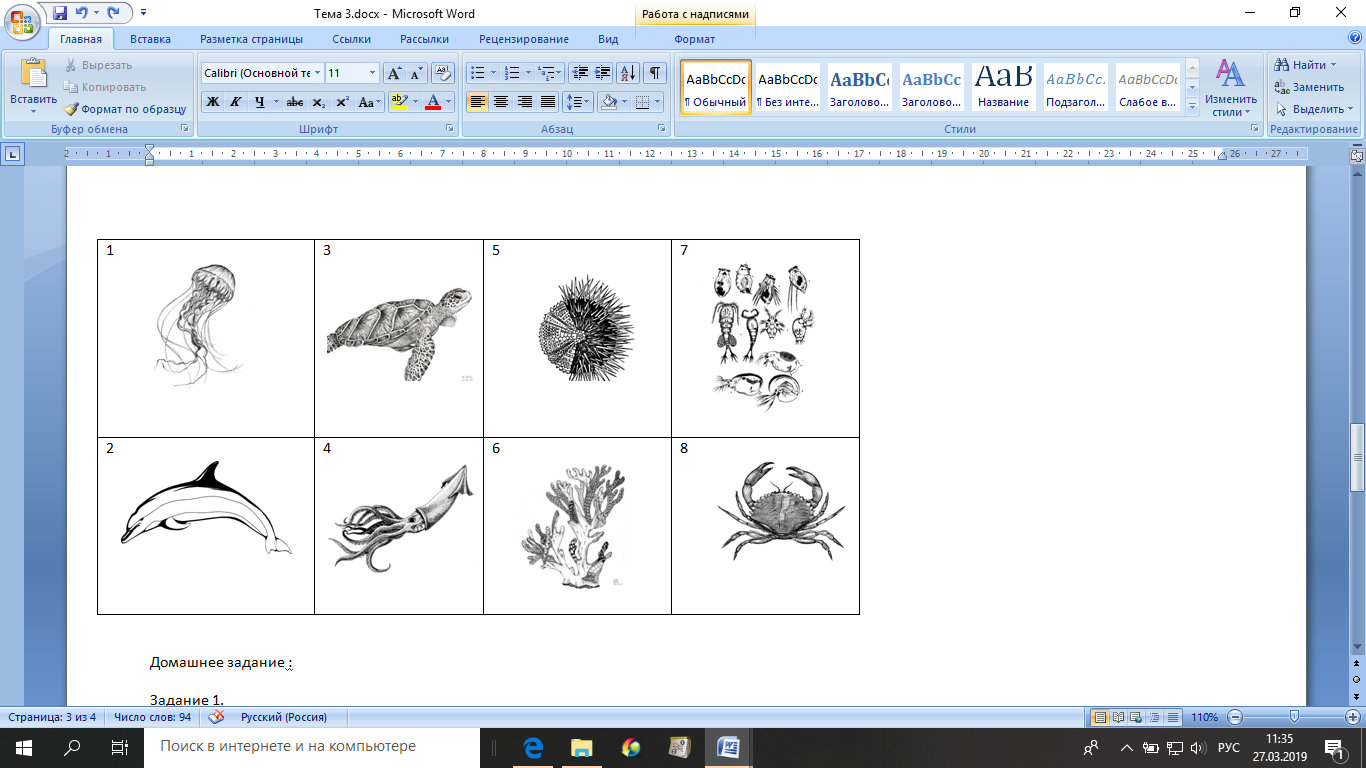 Оцени себя (от 1 до 10 баллов):Красным карандашом подчеркни, то что ты узнал впервыеСиним карандашом подчеркни, то что вызывает у тебя трудностиВопросы учителю:____________________________________________________________________________________________________________________________________________________________________________________________________________________________Домашняя работа:Задание 1:Представьте нашу планету без мирового океана. Опишите, что бы происходило на земле. Свой ответ аргументируйте.___________________________________________________________________________________________________________________________________________________________________________________________________________________________________________________________________________________________________________________________________________________________________________________________________________________________________________________________________________________________________________________________________________________________________________________________________________________________________________________________________________________________________________________________________________________________________________________________________________________________________________________________________________________________________________________________________________________________________Отметка  учителя: Комментарии: ______________________________________________________________________________________________________________________________________________________________________________________________________________________________________________________________________________________________________Тема 4: «Особенности отдельных океанов» (2 урока)Сформулируйте цель нашего урока:___________________________________________________________________________________________________________________________________________________Что нам нужно знать о океанах:1.__________________________________________2.__________________________________________3.__________________________________________4.__________________________________________5.__________________________________________Для чего нам нужны знания о отдельных океанах:___________________________________________________________________________________________________________________________________________________Отметь на шкале твои знания о Мировом океане:(в начале урока и в конце)Задание 1:Используя план описания океана, составьте Сравнительную таблицу «Особенности отдельных океанов». Используйте текст учебника и атлас. План описания:1.Название океана2.а)Положение океана относительно условных линий на карте: экватора, тропиков, полярных кругов, нулевого меридиана, 180-го меридиана.б) положение между параллелямив)положение между меридианамиг)протяжённость океана по направлениям в градусах и километрах.3.а) омываемые материкиб) крупные острова и архипелаги, омываемые океаном.в) соседние океаныг) проливы, по которым проходит граница между океанами4.Особенности климата океана.5.Характерные представители органического мира6. Хозяйственное значение океана«Особенности отдельных океанов»Оцени себя (от 1 до 10 баллов):Красным карандашом подчеркни, то что ты узнал впервыеСиним карандашом подчеркни, то что вызывает у тебя трудностиВопросы учителю:____________________________________________________________________________________________________________________________________________________________________________________________________________________________Домашняя работа:Задание 1:Представьте себя туроператором, разработайте «Океанический тур» и предложите его своим клиентам:Название: «_____________________________________________________________________________________________»Маршрут: __________________________________________________________________________________________________________________________________________________________________________________________________________________________________________________________________________________________________________________________________________________________________________________________________________________________________________________________________________________________________________________________________________________________Тур:________________________________________________________________________________________________________________________________________________________________________________________________________________________________________________________________________________________________________________________________________________________________________________________________________________________________________________________________________________________________________________________________________________________________________________________________________________________________________________________________________________________________________________________________________________________________________________________________________________________________________________________________________________________________________________________________________________________________________________________________________________________________________________________________________________________________________________________________________________________________________________________________________________________________________________________________________________________________________________________________________________________________________________________________________________________________________________________________________________________________________________________________________________________________________________________________________________________________________________________________________________________________________________________________________________________________________________________________________________________________________________________________________________________________________________________________________________________________________________________________________________________________________Нарисуйте эмблему вашего тура:Отметка  учителя: Комментарии: ______________________________________________________________________________________________________________________________________________________________________________________________________________________________________________________________________________________________________Дополнительная информацияЭто интересно:1.  Течение Эль Ниньо — постоянное, небольшое по океаническим масштабам течение у северо-западных берегов Южной Америки. Оно прослеживается от района Панамского залива и следует на юг вдоль берегов Колумбии, Эквадора, Перу примерно до 50 ю.ш. Однако приблизительно один раз в 6 — 7 лет (но бывает чаще или реже) течение Эль Ниньо распространяется далеко на юг иногда до северного и даже среднего Чили (до 35-400 ю.ш.). Теплые воды Эль Ниньо оттесняют холодные воды Перуанско-Чилийского течения и берегового апвеллинга в открытый океан. Температура поверхности океана в прибрежной зоне Эквадора и Перу повышается до 21–230С, а иногда до 25–290С. Аномальное развитие этого теплого течения, продолжающегося почти полгода — с декабря по май и которое обычно появляется к католическому Рождеству, получило название «Эль Ниньо» — от испанского «El Niсo — младенец (Христос)». Впервые оно было замечено в 1726 г.2. Знаете ли вы, что на дне океанов существуют настоящие подводные реки. В науке это называется участками «холодного просачивания», где углеводороды такие как сероводород, метан и другие просачиваются через трещины дна, смешиваясь с морской водой, неспешно движутся, подобно рекам.

Причем слово «холодное» в названии этого феномена не означает, что жидкость в таких донных реках имеет температуру ниже, чем окружающая её морская вода. Зачастую температура бывает даже немного выше.

Ученые считают, холодное просачивание приурочено к тектонически активным зонам океанов. Например, это явление зафиксировано в Японском желобе, где океаническая земная кора погружается под материковую.
3. Кроме подводных рек, в океане существуют также подводные водопады. Причем некоторые из них гораздо больше своих наземных «сородичей». Всего на сегодняшний день известно 7 подобных водопадов.

Причиной их возникновения становятся различия в температуре и солености разных участков океана и сложный рельеф морского дна. На границе акваторий с разными условиями и при наличии подводных склонов плотная вода стремится ко дну - заместить менее плотную воду.

Самый большой из ныне известных подводных водопадов находится на дне Датского пролива, который разделяет Гренландию и Исландию. Его высота приблизительно 4000 метров, и он перемешивает не менее 175 миллионов кубических футов воды.
4. Невероятно, но факт – самые высокие горы в мире находятся под водой. В одном только Тихом океане насчитывается около 30 тысяч подводных гор. Из них было изучено менее 1%.

Впервые существование высокой «горы» на дне океана было обнаружено командой ученых с английского военного корабля «Челленджер», когда в 1872 году они искали подходящие подводные участки для размещения телеграфных кабелей. Впоследствии горы были открыты и во всех других крупных океанических бассейнах. 

К настоящему времени только в Тихом океане насчитывается не менее 10 тысяч подобных объектов. Общее же количество подводных гор оценивается более чем в 20 тысяч.

В настоящее время уже установлено, что большинство подводных гор имеют вулканическое происхождение. Многие из них, поднявшись над поверхностью океана, образовали острова и группы островов, как, например, Азорские острова в Атлантическом океане и Гавайские острова в Тихом. Вершины гор, возвышающиеся над этими островами, если измерить их высоту от дна океана, окажутся выше многих гор на суше. Так, высота одного из Азорских островов составляет 9000 метров (2500 метров над уровнем океана), тогда как высота знаменитой Джомолунгмы – всего лишь 8848 метров.

Впрочем, некоторые подводные горы – это все еще активные вулканы. Например, такие, как Лоихи на Гавайях или Ваилуллу у острова Мануа.5. Название «красный прилив» не только угрожающе звучит, но и точно так же выглядит. Возникает это явление из-за колоний водорослей, которые производят вредный токсин, убивающий морскую жизнь и невероятно вредный для человека.6. Саргассово море - необычное море, не похожее на другие моря нашей планеты. У него нет земных берегов. Это область Атлантического океана со стоячей водой, со всех сторон окруженная течениями: на востоке – Канарским, на юге - Пассатным, а на северо-западе – Северо-Атлантическим.Вот некоторые удивительные факты о Саргасовом море: о его особенностях, водорослях саргасах и обитателях.Они кружат, двигаясь только по часовой стрелке вокруг вод Саргассова моря, и не дают им соединиться с очень холодными водами Северного Атлантического океана, поэтому температура воды в Саргассовом море никогда не опускается ниже +18 градусов. Летом температура на поверхности воды может достигать +28 градусов. Если у других морей границы берегов неизменны, то у Саргассова моря они меняются, соответственно меняется и площадь самого моря (от 4 до 8 миллионов квадратных километров).Почему у Саргассова моря такое название? В 1492 году Христофор Колумб впервые в истории человечества со своей экспедицией оказался в этом море, в стоячих водах, сплошь затянутых водорослями, на которых виднелись какие-то ягодки. Справедливости ради, надо отметить, что в течение года не всегда растительности бывает так много, но, видимо, Колумбу не повезло. Позже он сказал, что его не покидало ощущение, что он находится в банке с водорослями. Плоды на водорослях очень напомнили морякам о диком винограде с их родных мест, который назывался «салгазо», от него водоросли назвали саргассами, а само море Саргассовым.ГЛОССАРИЙАрхипелаг– группа островов.Атолл– коралловый остров в форме кольца.Берег– полоска суши, примыкающая к реке, озеру, морю; склон, опускающийся к водному бассейну.Бриз– местный ветер на берегах морей, озер и крупных рек. Дневной Б. (или морской) дует с моря (озера) на сушу. Ночной Б. (или береговой) – с суши на море.Волны– колебательные движения водной среды морей и океанов, вызванные приливообазующими силами Луны и Солнца (приливо-отливные В.), ветром (ветровые В.), колебаниями атмосферного давления (анемобарические В.), подводными землетрясениями и извержениями вулканов (цунами).Гидросфера– водная оболочка Земли.Залив– часть океана (моря или озера), довольно глубоко вдающаяся в сушу, но имеющая свободный водообмен с основной частью водоема.Лагуна – мелководный залив или бухта, отделенные от моря косой или коралловым рифом.Материк– крупная часть суши, окруженная со всех сторон океанами и морями. Мировой океан– все водное пространство Земли.Океаны– части Мирового океана, отделенные друг от друга материками и островами. Атлантический;Индийский – океан нагретых вод; Северный Ледовитый – самый маленький и самый неглубокий океан; Тихий океан (Великий), величайший и глубочайший океан на Земле.Остров– участок суши, окруженный со всех сторон водами океана, моря, озера или реки. Самый большой в мире остров - Гренландия площадью 2 млн 176 тыс. км2. Относительная высота – расстояние по вертикали между вершиной горы и ее подножием.Фиорд (фьорд)– узкий глубокий морской залив со скалистыми берегами, представляющий собой затопленнуюморем ледниковую долину.Цунами– японское название огромных волн, возникающих в результате подводных землетрясений иизвержений вулканов.Шельф– материковая отмель с преобладающими глубинами до 200 м (в некоторых случаях больше).НОМЕНКЛАТУРАТихий океанАтлантический океанИндийский океанСеверный Ледовитый океанОкеаныПлощадь, млн км²Глубина,мГлубина,мОкеаныПлощадь, млн км²средняямаксимальная18011 022(Марианский жёлоб)Атлантический333238977729 (Зондский жёлоб)Северный Ледовитый141225Часть океанаОпределениеМореЗаливПроливЧасть океанаОпределениеМореЗаливПроливЧасти океанаПримерыМоряОкраинные:1.2.3.4.Внутренние:1.2.3.4.Межостровные:1.2.3.4.Заливы1.2.3.4.5.Проливы1.2.3.4.5.ОкеанХолодныеТёплыеАтлантический ИндийскийТихий Северный ЛедовитыйПланктонНектонБентос Это донные организмыЖивотные, активно передвигающиеся в толще водыЭто пассивное перемещающиеся водоросли (фитопланктон) и животные (зоопланктон)Вид морских организмовНомерПункт сравненияТихийокеанАтлантический океанСеверныйЛедовитыйокеанИндийский океанМоряБерингово, Восточно-Китайское, Жёлтое, Коралловое, Охотское, Тасманово, Уэдделла, Фиджи, Филиппинское, Южно-Китайское, Японское.ЗаливыАляска, Калифорнийский.ПроливыБасов, Берингов, Дрейка, Магелланов, Торрессов.ЖелобаМарианский, ПеруанскийТёплые теченияАляска, Восточно-Австралийское, Куросио, Межпассатное противотечение, Северное Пассатное, Северо-Тихоокеанское, Южное Пассатное.Холодные теченияЗападных Ветров, Калифорнийское, Курило-Камчатское, Перуанское.ОстроваАлеутские, Гавайские, Зондские, Курильские, Новая Зеландия, Пасхи, Самоа, Тайвань, Тасмания, Фиджи, Филиппинские, Японские.ПолуостроваАляска, Индокитай, Калифорния, Камчатка, Корея, Малакка.МоряБалтийское, Карибское, Норвежское, Северное, Средиземное, Чёрное.ЗаливыБискайский, Гвинейский, Гудзонов, Мексиканский.ПроливыГибралтарский, Гудзонов, Датский, Дрейка, Магелланов, Флоридский.ЖелобПуэрто-Рико.Тёплые теченияАнтильское, Бразильское, Гвианское, Гвинейское, Гольфстрим, Северное Пассатное, Северо-Атлантическое, Фолклендское, Южное Пассатное.Холодные теченияБенгельское, Западных Ветров, Канарское, Лабрадорское.ОстроваБольшие Антильские, Бермудские, Великобритания, Гренландия, Ирландия, Исландия, Огненная Земля, Фолклендские (Мальвинские).ПолуостроваАппенинский, Лабрадор, Малая Азия, Пиренейский, Скандинавский, Флорида, Юкатан.МоряАндаманское, Аравийское, Красное, Тиморское.ЗаливыАденский, Бенгальский, Большой Австралийский, Персидский.ПроливыБаб-эль-Мандебский, Малаккский, Мозамбикский, Ормузский.ЖелобЗондский.Тёплые теченияМозамбикское, Муссонное, Мыса Игольного, Южное Пассатное.Холодные теченияЗападно-Австралийское, Западных Ветров, Сомалийское.ОстроваЗондские, Коморские, Мадагаскар, Мальдивские, Сейшельские, Шри-Ланка.ПолуостроваАравийский, Индостан, Малакка, Сомали.МоряБаренцево, Бофорта, Белое, Восточно-Сибирское, Гренландское, Карское, Лаптевых, Чукотское.ПроливыБерингов.тёплые теченияСеверо-Атлантическое.ОстроваВрангеля, Гренландия, Канадский Арктический архипелаг, Новая Земля, Северная Земля, Шпицберген.ПолуостроваТаймыр, Чукотский.